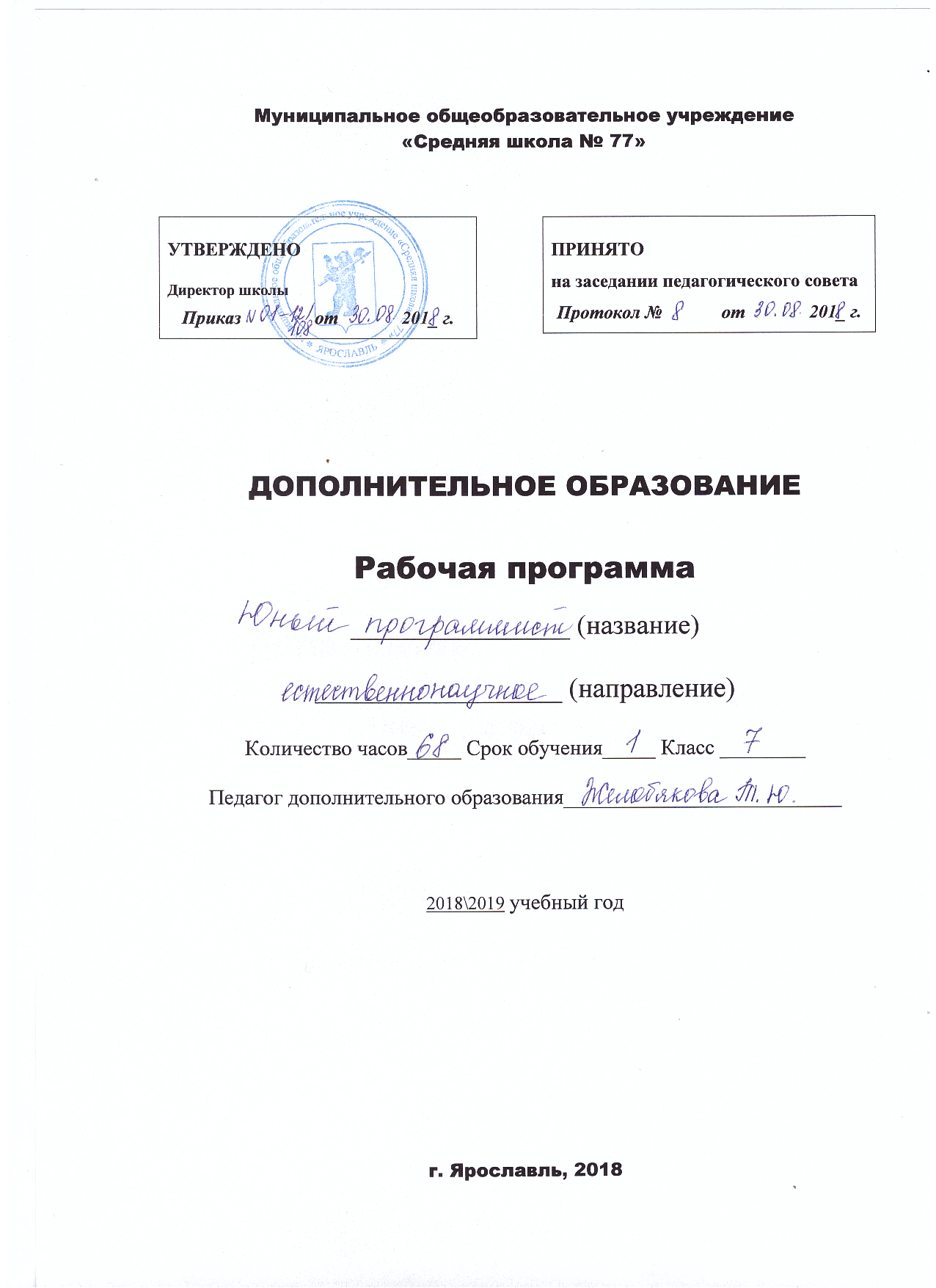 ДОПОЛНИТЕЛЬНОЕ ОБРАЗОВАНИЕРабочая программа«Волшебный комочек»Художественное направлениеКоличество часов 36 Срок обучения 1 год Возраст 8-10 летПедагог дополнительного образования Бондаренко Елена Максимовна2019/2020 учебный годОглавление:Пояснительная записка    		Программа «Волшебный комочек» предусматривает работу детей с солёным тестом. Лепка из солёного теста, экологически чистого материала, очень нравится детям и подходит для работы с младшими школьниками. Этот старинный материал имеет широкий спектр применения и позволяет делать сувениры, настенные украшения, панно, разные интересные фигурки. Работа с тестом увлекательна и полезна, так как развивает у ребёнка моторику, усидчивость, терпение и фантазию.Лепка из теста способствует развитию художественного творчества у детей, развивает умение лепить с натуры и по представлению персонажей литературных произведений, животных, человека. Развивается мелкая моторика, так как дети моделируют форму кончиками пальцев, сглаживают места соединения, украшают созданные изображения с помощью рельефных налепов. В ходе работы с тестом развивается воображение детей, так как дети стремятся к созданию оригинального изображения, придумывают разные варианты одной и той же темы, следуют определённому замыслу, внося некоторые коррективы.В	сфере общения на занятиях лепкой в существенной степени формируется характер ребенка, в частности, такие качества, как инициативность, уверенность в себе, настойчивость, упорство, аккуратность.  Особая ценность занятий заключается в том, что, имея ярко выраженные физиологический, психологический и социальный аспекты, они могут помочь детям реализовать то лучшее, что в них есть.Актуальность программы. Создание программы дополнительного образования «Волшебный комочек» связано с актуальностью проблемы по развитию ручных умений у детей младшего школьного возраста, а также запросом родителей дополнить занятия с детьми по изобразительной деятельности лепкой из солёного теста, так как лепка из теста так же, как и другие виды изобразительной деятельности, формирует эстетические вкусы, развивает чувство прекрасного, умение понимать прекрасное во всем его многообразии. Соленое тесто – один из наиболее доступных материалов для творчества.Категория учащихся.Программа предназначена для учащихся без ООП и адресована учащимся 8 – 10 лет. Группы состоят из обучающихся одного возраста. Наполняемость групп - 15 человек.  Направленность программы  -   художественная.         Вид программы - модифицированная.Цель: Создание  условий для эстетического развития детей, самовыражения и самореализации дошкольников через декоративно-прикладное искусство.Задачи:- формировать умения работы с солёным тестом, используя различные приёмы;- обогащать знания детей через изучение декоративно-прикладного искусства – лепка из теста;- формировать способности к творческому раскрытию, самостоятельности, саморазвитию;- формировать умения  применять в дальнейшей жизни полученные знания;- развивать художественный вкус, учить видеть и понимать прекрасное в окружающей нас жизни по средствам декоративно-прикладного искусства;-развивать воображение и творческие возможности детей через включение дошкольников в практическую деятельность, связанную с созданием предметов декоративно-прикладного искусства.- воспитывать устойчивый интерес к народной культуре;- воспитывать уважение к истории русского народного творчества, традициям, обычаям русского народа.Отличительные особенности программы:-Доступность (простота, соответствие возрастным и индивидуальным особенностям);-наглядность (иллюстративность, наличие дидактических материалов);-демократичность и гуманизм (взаимодействие педагога и воспитанника в социуме, реализация собственных творческих потребностей);-принцип «От простого к сложному» (научившись элементарным навыкам работы, ребёнок применяет свои знания в выполнении сложных творческих работ);-учёт возрастных и индивидуальных возможностей детей.Процесс обучения строится по принципу накопления знаний и умений по направлениям деятельности. В процессе реализации программы проводится диагностика усвояемости тем учебно-тематического плана и может происходить корректирование частей программы.  Настоящая программа дополнительного образования «Волшебный комочек» ещё оригинальна тем, что затрагивает проблему гуманного отношения ребят к окружающему миру, знакомит детей с народным творчеством. Сравнительно несложные приёмы изготовления поделок из теста делает данное направление творчества необыкновенно привлекательным. Каждый имеет уникальную возможность выразить свои скрытые таланты, погрузиться в мир безграничной фантазии, в мир красоты и добра.Режим организации занятий: общий объём учебного времени составляет  - 36 часа. Занятия проводятся 1 раз в неделю. Продолжительность каждого занятия   45 минут.   Программа « Волшебный комочек» рассчитана на 1 год обучения.Особенности комплектования группы: набор учащихся в объединение свободный. Дополнительной подготовки не требуется.Форма организации учреждения – кружок. Это добровольное, самодеятельное объединение детей, сформированное на основе общих потребностей, желаний, интересов детей к конкретному виду деятельности. Кружок работает на основе образовательной программы под руководством педагога дополнительного образования. Продолжительность обучения детей в кружке составляет один учебный год. В кружке обучающиеся занимаются изучением азов выбранного ими вида деятельности.Формы аттестации обучающихся:  Во время обучения будут проводиться различные конкурсы и выставки, на которых виден результат обучаемости ребят. С лучшими работами ребята принимают участие в выставках, фестивалях, смотрах – конкурсах.Учебный планУчебно – тематический план:Содержание  деятельности:1.Знакомство с инструментами и приспособлениями для лепки. Знакомство с лепкой из солёного теста.	Познакомить с приёмами, которые используются в процессе  лепки.   Познакомить  с  основными 	инструментами.    Учить  пользоваться  стекой, 	 формочками, скалкой.	2. Способы   создания простых деталей . Узоры.	Учить делать шарик из теста,  лепёшку,  колбаску, конус. Познакомить с базовой формой вазы.   Учить декорировать заготовку. Учить вырезать цветы из раскатанных кусков теста, используя формочки или ножичек. Учить скреплять простые детали.  Закреплять  умение  скреплять  детали.   Учить использовать дополнительные материалы. Умение сочетать между собой различные заготовки.                                                                                         3.Секреты лепки из солёного теста.	Познакомить детей с правилами составления узоров. Декор изделий на плоских и объёмных формах. Познакомить детей с приёмами сборки деталей при помощи зубочисток и путём склеивания. Побуждать детей к передаче формы и характерных особенностей фруктов при лепке.  Использовать знакомые приёмы: оттягивание, сглаживание и др. 	Уточнить знание форм: шар, цилиндр и др. Закрепить умение лепить корзинку, уточнить знание  формы - диск. Продолжать упражнять детей в раскатывании теста 	скалкой, работая двумя руками одновременно. Для орнамента использовать мелкие шарики, диски,   развивать общую ручную умелость. Формировать умение планировать работу по реализации замысла,   предвидеть результат и достигать его.4.Кто в пруду живет? Что можно выловить из пруда? Рыбки , улитки. Формы, окрас, фантазия, воображение.5. Поиграем в зоопарк. Побываем в зоопарке. Кто там живет? Повадки животных. Рассматривание животных. Оформление поделки. Покрытие лаком. Оформление коллективной работы.4. Лепка по замыслу.	Закреплять полученные навыки лепки из солёного теста.5.Виртуальная экскурсия в музей.	Познакомить с различными видами промыслов, народных промыслов, 	основанных на лепке.6. Талисманы своими руками. История возникновения талисманов. Сердечко на память. Звериные мордочки на нитке. По эскизу или по замыслу.7. Порадуем себя и мам. ( бусы , браслеты, кулоны, колье). История возникновения украшений.Виртуальная  экскурсия в музей. Эскизы и фантазия.8. Подготовка изделий к выставке. Развивать навыки общения и согласовывать свои  интересы с интересами других детей.                                                                                                       9. Предметы для украшения интерьера. Познакомить с базовой формой и многообразием  украшений для предметов  интерьера. Учить декорировать предметы кухонного интерьера.  Обучать умению подбирать основу для будущей декорации изделия, используя технику «тесто на тесто», «тесто на ткань», или «тесто на дерево». Техника изготовления витых форм. Учить вырезать сердечки из раскатанных кусков теста,  используя формочки или ножичек.   Учить «укутывать» слоем слоёного теста форму изготовление полезных изделий , превращая её во что угодно – бочонок или горшочек мёда, вазочку. Лепить фигурку, которая будет держать эту коробку. Закреплять умение скреплять детали. Учить использовать дополнительные материалы. Знакомство с технологией изготовления ваз и кашпо. Познакомить с многообразием ваз и кашпо, просмотр иллюстраций и готовых изделий. Учить лепить вазу с секретом, маскируя и сглаживая стыки, оформляя её лепными картинками, или узорами. Выполнение эскиза кашпо на бумаге карандашом.10.  Знакомство с декоративно-прикладным искусством.  Знакомство со свойствами природных материалов.  Дидактические игры. . Изготовление с помощью шаблонов разных листьев простейших форм, декорирование с помощью штампиков и декоративных форм. Знакомство с инструментами и техникой безопасности. Простейшие сувенирные медали.  Выполнение эскизов. Понятия: эскиз, круг, овал, угол, рельеф, штамп, кисть, рабочая доска,  стена,  обжиг,  окрашивание,  цветное соленое тесто,  белое тесто,  орнамент.  Изготовление мелких сувениров. Познакомить  с  базовой  формой  кулона.   Учить  декорировать заготовку. Учить вырезать заготовки из раскатанных кусков теста, используя формочки или ножичек.  Учить скреплять простые детали.11. Техника изготовления сказочных героев. Учить лепить из круглой формы, при помощи большого колокольчика.  Изготовление колокольчика с помощью пальцев.  Показать разные приёмы оформления лепных фигурок – выкладывание орнамента из бусин и пуговиц,  нанесение узора стекой.  Чувство формы и пропорции.  Знакомство с персонажами сказок. Лепка героев сказки.12. Сочетание разных материалов. Знакомство с многообразием техник лепки декоративных подсвечников.  Учить изготавливать основу соразмернотеме.  Развивать умения изготавливать изделие по шаблону и декорировать его. Использование природных материалов. Учить сочетать между собой различные заготовки из  природных материалов. Подбирать декор согласно цвета и формы изделия. Техника изготовления рамок для фотографий. Использовать и закреплять уже знакомые формы работы с тестом и природным материалом.  13. Изготовление объёмных картин. Учить лепить предметы конусообразной формы путём вдавливания. Учить соединять детали «примазыванием». Просмотр иллюстраций, чтение художественных книг, знакомство с художниками-мультипликаторами. Особенности характера и фигуры героев. Выполнение эскиза на бумаге карандашом, акварелью. Подготовка фона акварелью, смешивание красок на палитре. Лепка героев сказок с использованием природного материала, обыгрывание сюжетов. Учить создавать полые формы «оттягиванием» и «защипом». Учить украшать работу с помощью стеки и путём «налепа».14. Подготовка изделий к выставке. Учить объединять предметы в композицию, соблюдая  пропорции предметов и соотнося их между собой.                                                                          15. Оформление выставки. Развивать навыки общения и согласовывать свои интересы с интересами других детей Ожидаемый (прогнозируемый) результат:Дети будут иметь представление-о правилах техники безопасности;-о инструментах  и приспособлениях, используемых в тестопластике;-о приемах  и способах лепки ;-об основах цветоведения;- об истории развития искусства тестопластики;-о способах создания художественного образа;- о свойствах  художественного материала;- о способах окрашивания соленого теста;-о технологии сушки изделий;-о способах реставрации поделок;-о способах художественного оформления работ;-об основы композиции;- об основах этикета-о роли материала в создании художественного образа;- о семейных традициях;- об основах этикета.Дети будут уметь-создавать основные формы лепки исходя из собственного художественного замысла;-применять приемы лепки на практике;- поддерживать порядок на рабочем месте.- составлять тематические композиции;-составлять декоративные композиции;Дети получат возможность научиться:- замысливать образ изделия и самостоятельно его создавать;– использовать различные способы лепки для реализации своего творческого замысла;Оценка усвоения программы:Для оценки уровня усвоения программы два раза  в год проводится зачетное занятие: промежуточная и итоговая аттестация. Каждый обучающийся получает задание, включающее в себя: теоретические вопросы и практические задания. (см. приложение)каждый из 4-х теоретических вопросов оценивается по 2-х бальной системе:0 – нет ответа,1 – не полный ответ,2 – полный ответ.выполнение  практических заданий оценивается по 2х бальной системе:0 – не выполнено,1 – выполнено с недочетами,2 – полностью выполнено.участие в выставках, творческая активность по 2х балльной системе:0 - не участвовал,1 - участвовал в нескольких,- участвовал во всех.    В ходе промежуточной аттестации обучающийся может набрать максимум 10 балов.Максимальное количество баллов, набираемое обучающимся в ходе промежуточной,  итоговой аттестации и участия в творческих конкурсах -22 балла.На основании  полученных  баллов делается вывод об уровне усвоения программы (высокий, средний, низкий).- Высокий уровень усвоения 17-22 баллов. Программа усвоена полностью, обучающийся успешно овладел знаниями, навыками и приемами работы. Может самостоятельно выполнять работы различной степени сложности.- Средний уровень усвоения 10-16 баллов. Программа не усвоена полностью. Обучающийся не усвоил ряд тем, предложенных программой. При выполнении работ обучающемуся требуется контроль и помощь со стороны педагога.     -    Низкий уровень усвоения 0-9 баллов. Программа обучающимся не усвоена.Результаты, полученные обучающимися, заносятся в таблицу контроля за усвоением знаний, предусмотренных программой (см. Приложение) Обеспечение программы:- солёное тесто;- дощечка для лепки;- стеки;- стаканчик для воды;- краски;- кисти;- клеевой пистолет; клей;-картон;- ткани;- рамки;- природный материал;-проектор; экран.Перечень учебно-методического обеспечения:Альда « Соленое тесто». – Москва: Росмэн-Пресс, 2008 г.Гусева И.В. «Соленое тесто. Лепка и роспись». – Санкт - Петербург: издательский дом «Литера», 2005г.Кискальт И « Соленое тесто».- Москва: «Аст-пресс», 2002г.Кискальт И., «Соленое тесто- увлекательное моделирование», - Москва: Профиздат, 2002г.Рубцова Е. «Лучшие поделки из соленого теста». – Ростов на Дону : Владис, 2009Рубцова Е. «Лепим из соленого теста. Украшения. Сувениры. Поделки».-Ростов на Дону: Владис, 2009 г.Синеглазова М. О. «Удивительное соленое тесто».-  Москва: издательский Дом МСП, 2005г.Скребцова Т. Данильченко Л. «Мини-картины, панно, фоторамки из соленого теста». Ростов на Дону – Феникс, 2008г.Данкевич Е.В., «Лепим из соленого теста». – Санкт - Петербург: «Кристалл», 2001г.Сазонов Н. И. «Волшебное тесто». - г.Йошкар-Ола: Марийский полиграфическо - издательский комбинат, 1999г.Фирсова А. «Чудеса из соленого теста» . –Москва: Айрис-Пресс, 2008г.Шеремет Е. « Лучшие поделки из соленого теста».-Харьков: Фактор, 2008.Приложение 1Теоретические вопросы  для промежуточной аттестации:основные правила техники безопасности при работе?как возникла лепка из соленого теста?какие материалы и инструменты необходимы для работы?- какие приемы используются в изготовлении простых изделий?Практическое задание: слепить ежика и птичку из соленого теста.Теоретические вопросы  для итоговой аттестации:какие основные техники используются в изготовлении простых изделий?в каких предметах домашнего обихода использовалась лепка из соленого теста?как комбинировать разные материалы в работе?как отбирать материал для работы?Практическое задание:  выполнение одного обитателя морского царства.Приложение 2.Оглавление Стр. 2 Пояснительная запискаСтр. 3 - 4Учебно – тематический планСтр. 5 -6Содержание программыОжидаемые результатыСтр. 7 - 8Стр. 9Обеспечение программыСтр. 10Оценка усвоения программыСтр. 10Список  информационных источников;      Стр. 11Приложения.Стр. 12 - 13№п/пТемы занятийКол-вочасов1.Знакомство с инструментами и приспособлениями для лепки. Знакомство с лепкой из солёного теста.12.Способы  создания  простых деталей. 23.Секреты лепки из солёного теста.24.Кто в пруду живет?25.Поиграем в зоопарк.( обитатели)36.  Талисманы своими руками.37.Порадуем себя и мам. Бижутерия ( бусы, кольца, колье, браслет)48.Подготовка изделий к выставке.19.Интересные идеи для оформления интерьера.410.Знакомство с новыми формами декоративно-прикладного искусства России.111.Техника изготовления сказочных героев.512.Сочетание разных материалов.113.Изготовление объёмных картин.514. Подготовка изделий к выставке .115.  Выставка работ.1Всего36 ч№п/пНаименование темДатапроведения1.Знакомство с инструментами и приспособлениями для лепки. Знакомство с лепкой из солёного теста. Инструктаж по технике безопасной работы с инструментами и приспособлениями.2.Способы создания простых деталей. Ваза.  3.Декорирование вазы. 4.Секреты лепки из соленого теста. Приёмы скрепления деталей.5.Составление орнамента.6.Кто в пруду живет? Лепка «Рыбка»7.Кто в пруду живет? Лепка «Улитка»8. Экскурсия в зоопарк. Животные зоопарка.9.Лепка животных.10.Коллективная работа «Зоопарк»11.Талисманы своими руками. " Сердечко на память»12.Талисманы своими руками « Звериные мордочки»13.Талисманы своими руками « Знаки Зодиака»14.Виртуальная экскурсия по музеям мира «Женские украшения"15.Порадуем себя. Изготовление браслета.16.Порадуем маму. Изготовление бус. 17.Подарок для друга. Изготовление кулона.18.Подготовка изделий к выставке. Организация выставки. 19.Интересные идеи для оформления интерьера. Изготовление витых форм.20.Оформление интерьера. «Вазочка с цветами», «Тарелочка с цветами»21.Оформление интерьера. "Дерево без листьев", " Дерево с листьями",22.Панно  "Сказка"( по замыслу)23.Знакомство с новыми формами декоративно- прикладного искусства  России. Виртуальная экскурсия по музею.24.Техника изготовления сказочных героев. Базовая форма – колокольчик.25.Изготовление героев русских народных сказок.26.Изготовление героев восточных народных сказок.27Декор костюмов сказочных героев.28Инсценировка сказок с изготовленными поделками.29.Сочетание разных материалов. Изготовление рамки для фотографии с использованием природных материалов.30.Просмотр иллюстраций, чтение художественных книг, знакомство с художниками-мультипликаторами.  31.Создание эскиза и подготовка фона будущей работы.32.Лепка героев сказок с использованием природного материала. Групповая работа.33Украшение  работы с помощью стеки и путём «налепа». Групповая работа.34Обыгрывание поделок.35.Подготовка изделий к выставке.36.Оформление выставки.Таблица контроля за уровнем усвоения программыТаблица контроля за уровнем усвоения программыТаблица контроля за уровнем усвоения программыТаблица контроля за уровнем усвоения программыТаблица контроля за уровнем усвоения программыТаблица контроля за уровнем усвоения программыТаблица контроля за уровнем усвоения программыТаблица контроля за уровнем усвоения программыТаблица контроля за уровнем усвоения программыТаблица контроля за уровнем усвоения программыТаблица контроля за уровнем усвоения программыТаблица контроля за уровнем усвоения программыФамилия, имя обучающегосяБаллы за теоретические вопросыБаллы за практические заданияБаллы за выставочные работыПромежуточная аттестация. Итого балловБаллы за теоретические вопросыБаллы за практические заданияБаллы за выставочные работыИтоговая аттестация. Всего балловИтого балловУровень усвоения программы123456789101112131415